Arte y sensibilidad en la escuela primaria: un estudio hermenéutico interpretativo en la Institución Educativa Nuevo Latir Elizabeth González MejíaMaría Claudia Home CollazosHugo Alberto Lozano Valderrama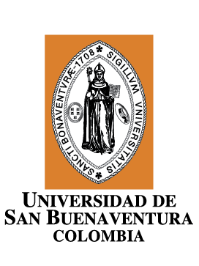 Asesor: Patricia Pérez MoralesUniversidad de San BuenaventuraResumenIngresar resumen; mínimo 150, máximo 250 palabras.Palabras clave: Arte, Sensibilidad, Escuela, Hermenéutica interpretativa. 